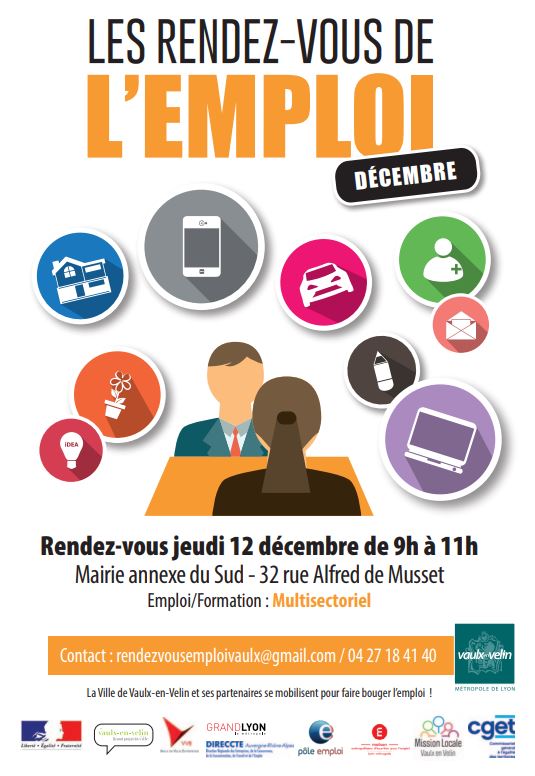 CATALOGUE DES OFFRES D’EMPLOI	CATALOGUE DES OFFRES D’EMPLOI	CATALOGUE DES OFFRES D’EMPLOI	CATALOGUE DES OFFRES D’EMPLOI	CATALOGUE DES OFFRES D’EMPLOI	CATALOGUE DES OFFRES D’EMPLOI	CATALOGUE DES OFFRES D’EMPLOI	CATALOGUE DES OFFRES D’EMPLOI	CATALOGUE DES OFFRES D’EMPLOI	CATALOGUE DES OFFRES D’EMPLOI	CATALOGUE DES OFFRES D’EMPLOI	CATALOGUE DES OFFRES D’EMPLOI	CATALOGUE DES OFFRES D’EMPLOI	CATALOGUE DES OFFRES D’EMPLOI	CATALOGUE DES OFFRES D’EMPLOI	CATALOGUE DES OFFRES D’EMPLOI	CATALOGUE DES OFFRES D’EMPLOI	CATALOGUE DES OFFRES D’EMPLOI	CATALOGUE DES OFFRES D’EMPLOI	CATALOGUE DES OFFRES D’EMPLOI	CATALOGUE DES OFFRES D’EMPLOI	CATALOGUE DES OFFRES D’EMPLOI	CATALOGUE DES OFFRES D’EMPLOI	REFERENCE OFFREOE001EMPLOYEUREMPL-001SECTEUR D’ACTIVITEMULTISECTORIELINTITULE DU POSTEEMPLOYE-E DE CAISSE (H/F)EMPLOYE-E DE CAISSE (H/F)EMPLOYE-E DE CAISSE (H/F)NOMBRE DE POSTESNCDESCRIPTIFAccueil et encaissement des convives d'un restaurant inter-entreprises de 300 couverts Contrôle de la caisse et préparation des remises en banque Gestion administrative: saisie et édition de données Rangement et entretien du poste de travail Polyvalence : aide aux préparations et à l'entretien de la ligne de selfCe poste convient particulièrement à une personne souhaitant acquérir de l'expérience sur un poste qui requiert le sens des responsabilités.Accueil et encaissement des convives d'un restaurant inter-entreprises de 300 couverts Contrôle de la caisse et préparation des remises en banque Gestion administrative: saisie et édition de données Rangement et entretien du poste de travail Polyvalence : aide aux préparations et à l'entretien de la ligne de selfCe poste convient particulièrement à une personne souhaitant acquérir de l'expérience sur un poste qui requiert le sens des responsabilités.Accueil et encaissement des convives d'un restaurant inter-entreprises de 300 couverts Contrôle de la caisse et préparation des remises en banque Gestion administrative: saisie et édition de données Rangement et entretien du poste de travail Polyvalence : aide aux préparations et à l'entretien de la ligne de selfCe poste convient particulièrement à une personne souhaitant acquérir de l'expérience sur un poste qui requiert le sens des responsabilités.Accueil et encaissement des convives d'un restaurant inter-entreprises de 300 couverts Contrôle de la caisse et préparation des remises en banque Gestion administrative: saisie et édition de données Rangement et entretien du poste de travail Polyvalence : aide aux préparations et à l'entretien de la ligne de selfCe poste convient particulièrement à une personne souhaitant acquérir de l'expérience sur un poste qui requiert le sens des responsabilités.Accueil et encaissement des convives d'un restaurant inter-entreprises de 300 couverts Contrôle de la caisse et préparation des remises en banque Gestion administrative: saisie et édition de données Rangement et entretien du poste de travail Polyvalence : aide aux préparations et à l'entretien de la ligne de selfCe poste convient particulièrement à une personne souhaitant acquérir de l'expérience sur un poste qui requiert le sens des responsabilités.PREREQUISExpérience préalable en tenue de caisse. Expérience souhaitée en restauration. Bonne présentation et sens du service. Dynamisme et capacité d’autonomie. Qualités relationnelles. Maîtrise impérative du français oral + lecture/ écriture et du calculExpérience préalable en tenue de caisse. Expérience souhaitée en restauration. Bonne présentation et sens du service. Dynamisme et capacité d’autonomie. Qualités relationnelles. Maîtrise impérative du français oral + lecture/ écriture et du calculExpérience préalable en tenue de caisse. Expérience souhaitée en restauration. Bonne présentation et sens du service. Dynamisme et capacité d’autonomie. Qualités relationnelles. Maîtrise impérative du français oral + lecture/ écriture et du calculExpérience préalable en tenue de caisse. Expérience souhaitée en restauration. Bonne présentation et sens du service. Dynamisme et capacité d’autonomie. Qualités relationnelles. Maîtrise impérative du français oral + lecture/ écriture et du calculExpérience préalable en tenue de caisse. Expérience souhaitée en restauration. Bonne présentation et sens du service. Dynamisme et capacité d’autonomie. Qualités relationnelles. Maîtrise impérative du français oral + lecture/ écriture et du calculFORMATIONMaîtrise impérative du français oral + lecture/ écriture et du calcul Maîtrise impérative du français oral + lecture/ écriture et du calcul Maîtrise impérative du français oral + lecture/ écriture et du calcul Maîtrise impérative du français oral + lecture/ écriture et du calcul Maîtrise impérative du français oral + lecture/ écriture et du calcul EXPERIENCE DEMANDEEExpérience préalable en tenue de caisse. Expérience souhaitée en restaurationExpérience préalable en tenue de caisse. Expérience souhaitée en restaurationExpérience préalable en tenue de caisse. Expérience souhaitée en restaurationExpérience préalable en tenue de caisse. Expérience souhaitée en restaurationExpérience préalable en tenue de caisse. Expérience souhaitée en restaurationLIEU DE TRAVAILLyon 7ème, quartier GerlandLyon 7ème, quartier GerlandACCESSIBILITE / MOBILITE/PERMISDEPLACEMENTS PROFESSIONNELSFREQUENCE si DEPLACEMENTS.TYPE DE CONTRAT DE TRAVAIL & DUREE si CDD ou CTTCDD d’insertion de 4 mois renouvelable (vérifier éligibilité)CDD d’insertion de 4 mois renouvelable (vérifier éligibilité)ELEMENTS DE REMUNERATION Smic horaire Smic horaireTEMPS DE TRAVAIL 25h / semaine, travail du lundi au vendredi25h / semaine, travail du lundi au vendrediDATE DE PRISE DE POSTEHORAIRES10H – 15h45 (repas et pause compris)10H – 15h45 (repas et pause compris)10H – 15h45 (repas et pause compris)10H – 15h45 (repas et pause compris)10H – 15h45 (repas et pause compris)REFERENCE OFFREOE002EMPLOYEUREMPL-001SECTEUR D’ACTIVITEMULTISECTORIELINTITULE DU POSTEEMPLOYE-E DE RESTAURATION ET DE SANDWICHERIE (H/F)EMPLOYE-E DE RESTAURATION ET DE SANDWICHERIE (H/F)EMPLOYE-E DE RESTAURATION ET DE SANDWICHERIE (H/F)NOMBRE DE POSTESNCDESCRIPTIFPréparation de sandwiches, pizzas, salades, desserts Mise en place des produits en vitrine. Prise des commandes, vente, encaissement auprès d’une clientèle étudiante (moyenne de 170 ventes/jour) Nettoyage et plonge vaisselle Contrôle de la caisse Enregistrements quotidiens des documents d’hygiène Travail en équipe de 2 personnes sous supervision d'un cuisinier encadrant. La personne pourra aussi être amenée à assurer des remplacements ponctuels sur le restaurant d'entreprise (dressage, mise en place, service self, plonge) Ce poste convient particulièrement à une personne souhaitant acquérir de l'expérience sur un poste qui requiert le sens des responsabilités.Préparation de sandwiches, pizzas, salades, desserts Mise en place des produits en vitrine. Prise des commandes, vente, encaissement auprès d’une clientèle étudiante (moyenne de 170 ventes/jour) Nettoyage et plonge vaisselle Contrôle de la caisse Enregistrements quotidiens des documents d’hygiène Travail en équipe de 2 personnes sous supervision d'un cuisinier encadrant. La personne pourra aussi être amenée à assurer des remplacements ponctuels sur le restaurant d'entreprise (dressage, mise en place, service self, plonge) Ce poste convient particulièrement à une personne souhaitant acquérir de l'expérience sur un poste qui requiert le sens des responsabilités.Préparation de sandwiches, pizzas, salades, desserts Mise en place des produits en vitrine. Prise des commandes, vente, encaissement auprès d’une clientèle étudiante (moyenne de 170 ventes/jour) Nettoyage et plonge vaisselle Contrôle de la caisse Enregistrements quotidiens des documents d’hygiène Travail en équipe de 2 personnes sous supervision d'un cuisinier encadrant. La personne pourra aussi être amenée à assurer des remplacements ponctuels sur le restaurant d'entreprise (dressage, mise en place, service self, plonge) Ce poste convient particulièrement à une personne souhaitant acquérir de l'expérience sur un poste qui requiert le sens des responsabilités.Préparation de sandwiches, pizzas, salades, desserts Mise en place des produits en vitrine. Prise des commandes, vente, encaissement auprès d’une clientèle étudiante (moyenne de 170 ventes/jour) Nettoyage et plonge vaisselle Contrôle de la caisse Enregistrements quotidiens des documents d’hygiène Travail en équipe de 2 personnes sous supervision d'un cuisinier encadrant. La personne pourra aussi être amenée à assurer des remplacements ponctuels sur le restaurant d'entreprise (dressage, mise en place, service self, plonge) Ce poste convient particulièrement à une personne souhaitant acquérir de l'expérience sur un poste qui requiert le sens des responsabilités.Préparation de sandwiches, pizzas, salades, desserts Mise en place des produits en vitrine. Prise des commandes, vente, encaissement auprès d’une clientèle étudiante (moyenne de 170 ventes/jour) Nettoyage et plonge vaisselle Contrôle de la caisse Enregistrements quotidiens des documents d’hygiène Travail en équipe de 2 personnes sous supervision d'un cuisinier encadrant. La personne pourra aussi être amenée à assurer des remplacements ponctuels sur le restaurant d'entreprise (dressage, mise en place, service self, plonge) Ce poste convient particulièrement à une personne souhaitant acquérir de l'expérience sur un poste qui requiert le sens des responsabilités.PREREQUISMaîtrise impérative du français et du calcul. Bonne présentation et sens du service. Dynamisme / sens relationnel (diplomatie, convivialité). Sens des responsabilitésMaîtrise impérative du français et du calcul. Bonne présentation et sens du service. Dynamisme / sens relationnel (diplomatie, convivialité). Sens des responsabilitésMaîtrise impérative du français et du calcul. Bonne présentation et sens du service. Dynamisme / sens relationnel (diplomatie, convivialité). Sens des responsabilitésMaîtrise impérative du français et du calcul. Bonne présentation et sens du service. Dynamisme / sens relationnel (diplomatie, convivialité). Sens des responsabilitésMaîtrise impérative du français et du calcul. Bonne présentation et sens du service. Dynamisme / sens relationnel (diplomatie, convivialité). Sens des responsabilitésFORMATIONMaîtrise impérative du français et du calcul Maîtrise impérative du français et du calcul Maîtrise impérative du français et du calcul Maîtrise impérative du français et du calcul Maîtrise impérative du français et du calcul EXPERIENCE DEMANDEEExpérience en préparation alimentaire et en tenue de caisse. Expérience en préparation alimentaire et en tenue de caisse. Expérience en préparation alimentaire et en tenue de caisse. Expérience en préparation alimentaire et en tenue de caisse. Expérience en préparation alimentaire et en tenue de caisse. LIEU DE TRAVAILLyon 7ème, quartier GerlandLyon 7ème, quartier GerlandACCESSIBILITE / MOBILITE/PERMISDEPLACEMENTS PROFESSIONNELSFREQUENCE si DEPLACEMENTS.TYPE DE CONTRAT DE TRAVAIL & DUREE si CDD ou CTTCDD d’insertion de 4 mois renouvelable (vérifier éligibilité)CDD d’insertion de 4 mois renouvelable (vérifier éligibilité)ELEMENTS DE REMUNERATIONTEMPS DE TRAVAIL 25h hebdo / travail du lundi au vendrediRepos sur 1 partie des vacances scolaires25h hebdo / travail du lundi au vendrediRepos sur 1 partie des vacances scolairesDATE DE PRISE DE POSTEHORAIRES7h30 – 14h30 (repas et pause compris)7h30 – 14h30 (repas et pause compris)7h30 – 14h30 (repas et pause compris)7h30 – 14h30 (repas et pause compris)7h30 – 14h30 (repas et pause compris)REFERENCE OFFREOE003EMPLOYEUREMPL-001SECTEUR D’ACTIVITEMULTISECTORIELINTITULE DU POSTEAGENT D’ENTRETIEN ET PLONGE (H/F)AGENT D’ENTRETIEN ET PLONGE (H/F)AGENT D’ENTRETIEN ET PLONGE (H/F)NOMBRE DE POSTESNCDESCRIPTIFPlonge vaisselle et machine au sein d’un laboratoire traiteur Entretien des locaux communs (cuisine, vestiaires, sanitaires) et du matériel Appuis ponctuels en cuisine (épluchages, taillages légumes)Plonge vaisselle et machine au sein d’un laboratoire traiteur Entretien des locaux communs (cuisine, vestiaires, sanitaires) et du matériel Appuis ponctuels en cuisine (épluchages, taillages légumes)Plonge vaisselle et machine au sein d’un laboratoire traiteur Entretien des locaux communs (cuisine, vestiaires, sanitaires) et du matériel Appuis ponctuels en cuisine (épluchages, taillages légumes)Plonge vaisselle et machine au sein d’un laboratoire traiteur Entretien des locaux communs (cuisine, vestiaires, sanitaires) et du matériel Appuis ponctuels en cuisine (épluchages, taillages légumes)Plonge vaisselle et machine au sein d’un laboratoire traiteur Entretien des locaux communs (cuisine, vestiaires, sanitaires) et du matériel Appuis ponctuels en cuisine (épluchages, taillages légumes)PREREQUISTrès bonne condition physique Rapidité Propreté Goût du travail en équipeTrès bonne condition physique Rapidité Propreté Goût du travail en équipeTrès bonne condition physique Rapidité Propreté Goût du travail en équipeTrès bonne condition physique Rapidité Propreté Goût du travail en équipeTrès bonne condition physique Rapidité Propreté Goût du travail en équipeFORMATIONEXPERIENCE DEMANDEELIEU DE TRAVAILPRESTAL Traiteur, Zone d'activité de la Rize à Vaulx en VelinPRESTAL Traiteur, Zone d'activité de la Rize à Vaulx en VelinACCESSIBILITE / MOBILITE/PERMISDEPLACEMENTS PROFESSIONNELSFREQUENCE si DEPLACEMENTS.TYPE DE CONTRAT DE TRAVAIL & DUREE si CDD ou CTTCDD d’insertion de 4 mois renouvelable (vérifier éligibilité)CDD d’insertion de 4 mois renouvelable (vérifier éligibilité)ELEMENTS DE REMUNERATIONTEMPS DE TRAVAIL 25h hebdo 25h hebdo DATE DE PRISE DE POSTEHORAIRES8h30 – 13h30 (3 jours par semaine) 7H30 – 13H30 (2 jours par semaine) + modulation (travail parfois en après-midi et certains samedis matins)8h30 – 13h30 (3 jours par semaine) 7H30 – 13H30 (2 jours par semaine) + modulation (travail parfois en après-midi et certains samedis matins)8h30 – 13h30 (3 jours par semaine) 7H30 – 13H30 (2 jours par semaine) + modulation (travail parfois en après-midi et certains samedis matins)8h30 – 13h30 (3 jours par semaine) 7H30 – 13H30 (2 jours par semaine) + modulation (travail parfois en après-midi et certains samedis matins)8h30 – 13h30 (3 jours par semaine) 7H30 – 13H30 (2 jours par semaine) + modulation (travail parfois en après-midi et certains samedis matins)REFERENCE OFFREOE004EMPLOYEUREMPL-001SECTEUR D’ACTIVITEMULTISECTORIELINTITULE DU POSTEAIDE DE CUISINE (H/F)AIDE DE CUISINE (H/F)AIDE DE CUISINE (H/F)NOMBRE DE POSTESNCDESCRIPTIFTravail en laboratoire traiteur (travail à 10°) Légumerie: épluchage, taillage de légumes Préparations pièces cocktails salées/sucrées, plateaux repas, plats traiteur Plonge et nettoyageTravail en laboratoire traiteur (travail à 10°) Légumerie: épluchage, taillage de légumes Préparations pièces cocktails salées/sucrées, plateaux repas, plats traiteur Plonge et nettoyageTravail en laboratoire traiteur (travail à 10°) Légumerie: épluchage, taillage de légumes Préparations pièces cocktails salées/sucrées, plateaux repas, plats traiteur Plonge et nettoyageTravail en laboratoire traiteur (travail à 10°) Légumerie: épluchage, taillage de légumes Préparations pièces cocktails salées/sucrées, plateaux repas, plats traiteur Plonge et nettoyageTravail en laboratoire traiteur (travail à 10°) Légumerie: épluchage, taillage de légumes Préparations pièces cocktails salées/sucrées, plateaux repas, plats traiteur Plonge et nettoyagePREREQUISEligibilité à un CDD d'insertion 1ere expérience même courte en restauration (tradi, traiteur ou collectivité) Goût pour le travail en équipe (travail en brigade) Maîtrise du français oral impératif pour la compréhension des consignesEligibilité à un CDD d'insertion 1ere expérience même courte en restauration (tradi, traiteur ou collectivité) Goût pour le travail en équipe (travail en brigade) Maîtrise du français oral impératif pour la compréhension des consignesEligibilité à un CDD d'insertion 1ere expérience même courte en restauration (tradi, traiteur ou collectivité) Goût pour le travail en équipe (travail en brigade) Maîtrise du français oral impératif pour la compréhension des consignesEligibilité à un CDD d'insertion 1ere expérience même courte en restauration (tradi, traiteur ou collectivité) Goût pour le travail en équipe (travail en brigade) Maîtrise du français oral impératif pour la compréhension des consignesEligibilité à un CDD d'insertion 1ere expérience même courte en restauration (tradi, traiteur ou collectivité) Goût pour le travail en équipe (travail en brigade) Maîtrise du français oral impératif pour la compréhension des consignesFORMATIONMaîtrise du français oral impératif pour la compréhension des consignesMaîtrise du français oral impératif pour la compréhension des consignesMaîtrise du français oral impératif pour la compréhension des consignesMaîtrise du français oral impératif pour la compréhension des consignesMaîtrise du français oral impératif pour la compréhension des consignesEXPERIENCE DEMANDEE1ere expérience même courte en restauration (tradi, traiteur ou collectivité)1ere expérience même courte en restauration (tradi, traiteur ou collectivité)1ere expérience même courte en restauration (tradi, traiteur ou collectivité)1ere expérience même courte en restauration (tradi, traiteur ou collectivité)1ere expérience même courte en restauration (tradi, traiteur ou collectivité)LIEU DE TRAVAILPRESTAL TRAITEUR10 rue Sigmund Freud 69120 Vaulx en VelinPRESTAL TRAITEUR10 rue Sigmund Freud 69120 Vaulx en VelinACCESSIBILITE / MOBILITE/PERMISDEPLACEMENTS PROFESSIONNELSFREQUENCE si DEPLACEMENTS.TYPE DE CONTRAT DE TRAVAIL & DUREE si CDD ou CTTCDD d’insertion de 4 mois renouvelable (vérifier éligibilité)CDD d’insertion de 4 mois renouvelable (vérifier éligibilité)ELEMENTS DE REMUNERATION Smic horaire Smic horaireTEMPS DE TRAVAIL 30h hebdo 30h hebdo DATE DE PRISE DE POSTEHORAIRESprise de fonction à 7h00 le matinModulation d'horaires liée à l'activité traiteur (travail certains après-midi et samedis matin)prise de fonction à 7h00 le matinModulation d'horaires liée à l'activité traiteur (travail certains après-midi et samedis matin)prise de fonction à 7h00 le matinModulation d'horaires liée à l'activité traiteur (travail certains après-midi et samedis matin)prise de fonction à 7h00 le matinModulation d'horaires liée à l'activité traiteur (travail certains après-midi et samedis matin)prise de fonction à 7h00 le matinModulation d'horaires liée à l'activité traiteur (travail certains après-midi et samedis matin)REFERENCE OFFREOE005EMPLOYEUREMPL-001SECTEUR D’ACTIVITEMULTISECTORIELINTITULE DU POSTELIVREUR-SERVEUR POUR PRESTATIONS TRAITEUR (H/F)LIVREUR-SERVEUR POUR PRESTATIONS TRAITEUR (H/F)LIVREUR-SERVEUR POUR PRESTATIONS TRAITEUR (H/F)NOMBRE DE POSTESNCDESCRIPTIFService de cocktails et buffets sous la responsabilité d'un maître d'hôtel, Livraison et installation de buffets et cocktails sans service, Livraison de plateaux repas.Service de cocktails et buffets sous la responsabilité d'un maître d'hôtel, Livraison et installation de buffets et cocktails sans service, Livraison de plateaux repas.Service de cocktails et buffets sous la responsabilité d'un maître d'hôtel, Livraison et installation de buffets et cocktails sans service, Livraison de plateaux repas.Service de cocktails et buffets sous la responsabilité d'un maître d'hôtel, Livraison et installation de buffets et cocktails sans service, Livraison de plateaux repas.Service de cocktails et buffets sous la responsabilité d'un maître d'hôtel, Livraison et installation de buffets et cocktails sans service, Livraison de plateaux repas.PREREQUISLe candidat devra avoir un vrai sens du service, une conduite automobile et une présentation irréprochables. Le candidat sera formé par nos soins.Permis VL + expérience réelle de la conduite urbaine en France. Expérience préalable et /ou intérêt pour le service Maîtrise du français - expression et compréhension orale (contacts clients face à face et téléphoniques) + lecture (bons de livraisons, plans…) Capacité à se repérer, sur carte, avec ou sans GPS Capacité à porter des charges jusqu’à 20 kg.Le candidat devra avoir un vrai sens du service, une conduite automobile et une présentation irréprochables. Le candidat sera formé par nos soins.Permis VL + expérience réelle de la conduite urbaine en France. Expérience préalable et /ou intérêt pour le service Maîtrise du français - expression et compréhension orale (contacts clients face à face et téléphoniques) + lecture (bons de livraisons, plans…) Capacité à se repérer, sur carte, avec ou sans GPS Capacité à porter des charges jusqu’à 20 kg.Le candidat devra avoir un vrai sens du service, une conduite automobile et une présentation irréprochables. Le candidat sera formé par nos soins.Permis VL + expérience réelle de la conduite urbaine en France. Expérience préalable et /ou intérêt pour le service Maîtrise du français - expression et compréhension orale (contacts clients face à face et téléphoniques) + lecture (bons de livraisons, plans…) Capacité à se repérer, sur carte, avec ou sans GPS Capacité à porter des charges jusqu’à 20 kg.Le candidat devra avoir un vrai sens du service, une conduite automobile et une présentation irréprochables. Le candidat sera formé par nos soins.Permis VL + expérience réelle de la conduite urbaine en France. Expérience préalable et /ou intérêt pour le service Maîtrise du français - expression et compréhension orale (contacts clients face à face et téléphoniques) + lecture (bons de livraisons, plans…) Capacité à se repérer, sur carte, avec ou sans GPS Capacité à porter des charges jusqu’à 20 kg.Le candidat devra avoir un vrai sens du service, une conduite automobile et une présentation irréprochables. Le candidat sera formé par nos soins.Permis VL + expérience réelle de la conduite urbaine en France. Expérience préalable et /ou intérêt pour le service Maîtrise du français - expression et compréhension orale (contacts clients face à face et téléphoniques) + lecture (bons de livraisons, plans…) Capacité à se repérer, sur carte, avec ou sans GPS Capacité à porter des charges jusqu’à 20 kg.FORMATIONMaîtrise du français - expression et compréhension orale (contacts clients face à face et téléphoniques) + lecture (bons de livraisons, plans…)Maîtrise du français - expression et compréhension orale (contacts clients face à face et téléphoniques) + lecture (bons de livraisons, plans…)Maîtrise du français - expression et compréhension orale (contacts clients face à face et téléphoniques) + lecture (bons de livraisons, plans…)Maîtrise du français - expression et compréhension orale (contacts clients face à face et téléphoniques) + lecture (bons de livraisons, plans…)Maîtrise du français - expression et compréhension orale (contacts clients face à face et téléphoniques) + lecture (bons de livraisons, plans…)EXPERIENCE DEMANDEEExpérience préalable et /ou intérêt pour le service Expérience préalable et /ou intérêt pour le service Expérience préalable et /ou intérêt pour le service Expérience préalable et /ou intérêt pour le service Expérience préalable et /ou intérêt pour le service LIEU DE TRAVAILPoste basé à Vaulx en Velin – livraisons et services sur l'agglomération lyonnaisePoste basé à Vaulx en Velin – livraisons et services sur l'agglomération lyonnaiseACCESSIBILITE / MOBILITE/PERMISPermis VL + expérience réelle de la conduite urbaine en France. Permis VL + expérience réelle de la conduite urbaine en France. DEPLACEMENTS PROFESSIONNELSFREQUENCE si DEPLACEMENTS.TYPE DE CONTRAT DE TRAVAIL & DUREE si CDD ou CTTCDD d’insertion de 4 mois renouvelable (vérifier éligibilité)CDD d’insertion de 4 mois renouvelable (vérifier éligibilité)ELEMENTS DE REMUNERATION Smic horaire Smic horaireTEMPS DE TRAVAIL 25h hebdo 25h hebdo DATE DE PRISE DE POSTEHORAIRESDes horaires parfois variables.Des horaires parfois variables.Des horaires parfois variables.Des horaires parfois variables.Des horaires parfois variables.REFERENCE OFFREOE006EMPLOYEUREMPL-001SECTEUR D’ACTIVITEMULTISECTORIELINTITULE DU POSTEAGENT D’ENTRETIEN - PLONGEUR (H/F)AGENT D’ENTRETIEN - PLONGEUR (H/F)AGENT D’ENTRETIEN - PLONGEUR (H/F)NOMBRE DE POSTESNCDESCRIPTIFPlonge vaisselle et machine au sein d'un restaurant inter-entreprises (300 couverts) Entretien des locaux et du matériel Nettoyage et mise en place de la salle de restauration Appuis ponctuels au service et à la productionPlonge vaisselle et machine au sein d'un restaurant inter-entreprises (300 couverts) Entretien des locaux et du matériel Nettoyage et mise en place de la salle de restauration Appuis ponctuels au service et à la productionPlonge vaisselle et machine au sein d'un restaurant inter-entreprises (300 couverts) Entretien des locaux et du matériel Nettoyage et mise en place de la salle de restauration Appuis ponctuels au service et à la productionPlonge vaisselle et machine au sein d'un restaurant inter-entreprises (300 couverts) Entretien des locaux et du matériel Nettoyage et mise en place de la salle de restauration Appuis ponctuels au service et à la productionPlonge vaisselle et machine au sein d'un restaurant inter-entreprises (300 couverts) Entretien des locaux et du matériel Nettoyage et mise en place de la salle de restauration Appuis ponctuels au service et à la productionPREREQUISTrès bonne condition physique Rapidité Propreté Goût du travail en équipeTrès bonne condition physique Rapidité Propreté Goût du travail en équipeTrès bonne condition physique Rapidité Propreté Goût du travail en équipeTrès bonne condition physique Rapidité Propreté Goût du travail en équipeTrès bonne condition physique Rapidité Propreté Goût du travail en équipeFORMATIONEXPERIENCE DEMANDEELIEU DE TRAVAILPRESTAL AGRAPOLE - LYON 7PRESTAL AGRAPOLE - LYON 7ACCESSIBILITE / MOBILITE/PERMISDEPLACEMENTS PROFESSIONNELSFREQUENCE si DEPLACEMENTS.TYPE DE CONTRAT DE TRAVAIL & DUREE si CDD ou CTTCDD d’insertion de 4 mois renouvelable (vérifier éligibilité)CDD d’insertion de 4 mois renouvelable (vérifier éligibilité)ELEMENTS DE REMUNERATION Smic horaire Smic horaireTEMPS DE TRAVAIL 25h hebdo 25h hebdo DATE DE PRISE DE POSTEHORAIRES10h15 à 15h45 (pause et déjeuner compris)10h15 à 15h45 (pause et déjeuner compris)10h15 à 15h45 (pause et déjeuner compris)10h15 à 15h45 (pause et déjeuner compris)10h15 à 15h45 (pause et déjeuner compris)REFERENCE OFFREOE007EMPLOYEUREMPL-001SECTEUR D’ACTIVITEMULTISECTORIELINTITULE DU POSTEEMPLOYE-E POLYVALENT DE RESTAURATION COLLECTIVE (H/F)EMPLOYE-E POLYVALENT DE RESTAURATION COLLECTIVE (H/F)EMPLOYE-E POLYVALENT DE RESTAURATION COLLECTIVE (H/F)NOMBRE DE POSTESNCDESCRIPTIFTravail au sein d'un restaurant inter-entreprises de 300 couverts: Préparation d’entrées (légumerie, dressage de plats) et desserts Mise en place et service au self (entrées, desserts, plats chauds) Réception/ rangement de marchandises Nettoyage et aide à la plongeTravail au sein d'un restaurant inter-entreprises de 300 couverts: Préparation d’entrées (légumerie, dressage de plats) et desserts Mise en place et service au self (entrées, desserts, plats chauds) Réception/ rangement de marchandises Nettoyage et aide à la plongeTravail au sein d'un restaurant inter-entreprises de 300 couverts: Préparation d’entrées (légumerie, dressage de plats) et desserts Mise en place et service au self (entrées, desserts, plats chauds) Réception/ rangement de marchandises Nettoyage et aide à la plongeTravail au sein d'un restaurant inter-entreprises de 300 couverts: Préparation d’entrées (légumerie, dressage de plats) et desserts Mise en place et service au self (entrées, desserts, plats chauds) Réception/ rangement de marchandises Nettoyage et aide à la plongeTravail au sein d'un restaurant inter-entreprises de 300 couverts: Préparation d’entrées (légumerie, dressage de plats) et desserts Mise en place et service au self (entrées, desserts, plats chauds) Réception/ rangement de marchandises Nettoyage et aide à la plongePREREQUIS1ere expérience même courte en restauration (traditionnel, traiteur ou collectivité) Bonne présentation et sens du service Goût pour le travail en équipe Maîtrise du français oral pour la compréhension des consignes Maîtrise de la lecture du français (lecture de fiches techniques)1ere expérience même courte en restauration (traditionnel, traiteur ou collectivité) Bonne présentation et sens du service Goût pour le travail en équipe Maîtrise du français oral pour la compréhension des consignes Maîtrise de la lecture du français (lecture de fiches techniques)1ere expérience même courte en restauration (traditionnel, traiteur ou collectivité) Bonne présentation et sens du service Goût pour le travail en équipe Maîtrise du français oral pour la compréhension des consignes Maîtrise de la lecture du français (lecture de fiches techniques)1ere expérience même courte en restauration (traditionnel, traiteur ou collectivité) Bonne présentation et sens du service Goût pour le travail en équipe Maîtrise du français oral pour la compréhension des consignes Maîtrise de la lecture du français (lecture de fiches techniques)1ere expérience même courte en restauration (traditionnel, traiteur ou collectivité) Bonne présentation et sens du service Goût pour le travail en équipe Maîtrise du français oral pour la compréhension des consignes Maîtrise de la lecture du français (lecture de fiches techniques)FORMATIONMaîtrise du français oral pour la compréhension des consignes Maîtrise de la lecture du français (lecture de fiches techniques)Maîtrise du français oral pour la compréhension des consignes Maîtrise de la lecture du français (lecture de fiches techniques)Maîtrise du français oral pour la compréhension des consignes Maîtrise de la lecture du français (lecture de fiches techniques)Maîtrise du français oral pour la compréhension des consignes Maîtrise de la lecture du français (lecture de fiches techniques)Maîtrise du français oral pour la compréhension des consignes Maîtrise de la lecture du français (lecture de fiches techniques)EXPERIENCE DEMANDEE1ere expérience même courte en restauration (traditionnel, traiteur ou collectivité)1ere expérience même courte en restauration (traditionnel, traiteur ou collectivité)1ere expérience même courte en restauration (traditionnel, traiteur ou collectivité)1ere expérience même courte en restauration (traditionnel, traiteur ou collectivité)1ere expérience même courte en restauration (traditionnel, traiteur ou collectivité)LIEU DE TRAVAILLyon 7ème, quartier GerlandLyon 7ème, quartier GerlandACCESSIBILITE / MOBILITE/PERMISDEPLACEMENTS PROFESSIONNELSFREQUENCE si DEPLACEMENTS.TYPE DE CONTRAT DE TRAVAIL & DUREE si CDD ou CTTCDD d’insertion de 4 mois renouvelable (vérifier éligibilité)CDD d’insertion de 4 mois renouvelable (vérifier éligibilité)ELEMENTS DE REMUNERATION Smic horaire Smic horaireTEMPS DE TRAVAIL 30h hebdo 30h hebdo DATE DE PRISE DE POSTEHORAIRESDu lundi au vendredi Horaires: 7h45 – 14h30 (repas et pause comprisDu lundi au vendredi Horaires: 7h45 – 14h30 (repas et pause comprisDu lundi au vendredi Horaires: 7h45 – 14h30 (repas et pause comprisDu lundi au vendredi Horaires: 7h45 – 14h30 (repas et pause comprisDu lundi au vendredi Horaires: 7h45 – 14h30 (repas et pause comprisREFERENCE OFFREOE008EMPLOYEUREMPL-002SECTEUR D’ACTIVITEMULTISECTORIELINTITULE DU POSTEFORMATION EMPLOYE POLYVALENT H/F)FORMATION EMPLOYE POLYVALENT H/F)FORMATION EMPLOYE POLYVALENT H/F)NOMBRE DE POSTESNCDESCRIPTIFDescription formation et emploi :Dans le cadre du recrutement de ces futurs collaborateurs Carrefour Market et l’école G5 Formation Lyon s’associent dans un dispositif POE avec pole emploi. L’objectif est de former les candidats choisis en amont par les responsables de magasins sur une durée de 400h avec 2 semaines en immersion entreprise afin qu’ils soient opérationnels à leur prise de poste. La formation débute le 2 décembre 2019 et se termine le 5 mars 2020Mission générale :Accueillir et conseiller les clientsEffectuer le remplissage des rayons en respectant le plan d'implantationRéapprovisionner les rayons tout au long de la journéeRéaliser des opérations de nettoyage et d'entretien des outils de travail, des linéaires, du laboratoire et de la chambre froideMettre en place l’étiquetage des produits et si besoin l’affichage des signalétiques et promotionsEquilibrer l'approvisionnementRéaliser des contrôles d'hygièneÊtre garant(e) de la qualité et de la fraîcheur des produitsDévelopper les ventes en fidélisant les clientsVous pouvez être amené à occuper d'autres postes (Caisse par exemple).Description formation et emploi :Dans le cadre du recrutement de ces futurs collaborateurs Carrefour Market et l’école G5 Formation Lyon s’associent dans un dispositif POE avec pole emploi. L’objectif est de former les candidats choisis en amont par les responsables de magasins sur une durée de 400h avec 2 semaines en immersion entreprise afin qu’ils soient opérationnels à leur prise de poste. La formation débute le 2 décembre 2019 et se termine le 5 mars 2020Mission générale :Accueillir et conseiller les clientsEffectuer le remplissage des rayons en respectant le plan d'implantationRéapprovisionner les rayons tout au long de la journéeRéaliser des opérations de nettoyage et d'entretien des outils de travail, des linéaires, du laboratoire et de la chambre froideMettre en place l’étiquetage des produits et si besoin l’affichage des signalétiques et promotionsEquilibrer l'approvisionnementRéaliser des contrôles d'hygièneÊtre garant(e) de la qualité et de la fraîcheur des produitsDévelopper les ventes en fidélisant les clientsVous pouvez être amené à occuper d'autres postes (Caisse par exemple).Description formation et emploi :Dans le cadre du recrutement de ces futurs collaborateurs Carrefour Market et l’école G5 Formation Lyon s’associent dans un dispositif POE avec pole emploi. L’objectif est de former les candidats choisis en amont par les responsables de magasins sur une durée de 400h avec 2 semaines en immersion entreprise afin qu’ils soient opérationnels à leur prise de poste. La formation débute le 2 décembre 2019 et se termine le 5 mars 2020Mission générale :Accueillir et conseiller les clientsEffectuer le remplissage des rayons en respectant le plan d'implantationRéapprovisionner les rayons tout au long de la journéeRéaliser des opérations de nettoyage et d'entretien des outils de travail, des linéaires, du laboratoire et de la chambre froideMettre en place l’étiquetage des produits et si besoin l’affichage des signalétiques et promotionsEquilibrer l'approvisionnementRéaliser des contrôles d'hygièneÊtre garant(e) de la qualité et de la fraîcheur des produitsDévelopper les ventes en fidélisant les clientsVous pouvez être amené à occuper d'autres postes (Caisse par exemple).Description formation et emploi :Dans le cadre du recrutement de ces futurs collaborateurs Carrefour Market et l’école G5 Formation Lyon s’associent dans un dispositif POE avec pole emploi. L’objectif est de former les candidats choisis en amont par les responsables de magasins sur une durée de 400h avec 2 semaines en immersion entreprise afin qu’ils soient opérationnels à leur prise de poste. La formation débute le 2 décembre 2019 et se termine le 5 mars 2020Mission générale :Accueillir et conseiller les clientsEffectuer le remplissage des rayons en respectant le plan d'implantationRéapprovisionner les rayons tout au long de la journéeRéaliser des opérations de nettoyage et d'entretien des outils de travail, des linéaires, du laboratoire et de la chambre froideMettre en place l’étiquetage des produits et si besoin l’affichage des signalétiques et promotionsEquilibrer l'approvisionnementRéaliser des contrôles d'hygièneÊtre garant(e) de la qualité et de la fraîcheur des produitsDévelopper les ventes en fidélisant les clientsVous pouvez être amené à occuper d'autres postes (Caisse par exemple).Description formation et emploi :Dans le cadre du recrutement de ces futurs collaborateurs Carrefour Market et l’école G5 Formation Lyon s’associent dans un dispositif POE avec pole emploi. L’objectif est de former les candidats choisis en amont par les responsables de magasins sur une durée de 400h avec 2 semaines en immersion entreprise afin qu’ils soient opérationnels à leur prise de poste. La formation débute le 2 décembre 2019 et se termine le 5 mars 2020Mission générale :Accueillir et conseiller les clientsEffectuer le remplissage des rayons en respectant le plan d'implantationRéapprovisionner les rayons tout au long de la journéeRéaliser des opérations de nettoyage et d'entretien des outils de travail, des linéaires, du laboratoire et de la chambre froideMettre en place l’étiquetage des produits et si besoin l’affichage des signalétiques et promotionsEquilibrer l'approvisionnementRéaliser des contrôles d'hygièneÊtre garant(e) de la qualité et de la fraîcheur des produitsDévelopper les ventes en fidélisant les clientsVous pouvez être amené à occuper d'autres postes (Caisse par exemple).PREREQUISVous appréciez travailler en équipe dans un environnement dynamique, au contact de la clientèle.Réactif, convivial et enthousiaste vous possédez le sens du service et du conseil clientVous appréciez travailler en équipe dans un environnement dynamique, au contact de la clientèle.Réactif, convivial et enthousiaste vous possédez le sens du service et du conseil clientVous appréciez travailler en équipe dans un environnement dynamique, au contact de la clientèle.Réactif, convivial et enthousiaste vous possédez le sens du service et du conseil clientVous appréciez travailler en équipe dans un environnement dynamique, au contact de la clientèle.Réactif, convivial et enthousiaste vous possédez le sens du service et du conseil clientVous appréciez travailler en équipe dans un environnement dynamique, au contact de la clientèle.Réactif, convivial et enthousiaste vous possédez le sens du service et du conseil clientFORMATIONEXPERIENCE DEMANDEELIEU DE TRAVAILCarrefour Market :St Priest : 2 personnes sur la zone PGCMeyzieu : 2 personnes - 1 en rayon traditionnel et 1 en PGCTrévoux : 1 personne en PGCJonage : 2 personnes - 1 en FL et 1 en zone marchéGenas : 1 personne secteur à définirVilleurbanne : 1 personne en PGC ou au DriveCarrefour Market :St Priest : 2 personnes sur la zone PGCMeyzieu : 2 personnes - 1 en rayon traditionnel et 1 en PGCTrévoux : 1 personne en PGCJonage : 2 personnes - 1 en FL et 1 en zone marchéGenas : 1 personne secteur à définirVilleurbanne : 1 personne en PGC ou au DriveACCESSIBILITE / MOBILITE/PERMISDEPLACEMENTS PROFESSIONNELSFREQUENCE si DEPLACEMENTS.TYPE DE CONTRAT DE TRAVAIL & DUREE si CDD ou CTTFormation de 3 mois financée : G5 formation Lyon.Cette formation est financée par pole emploi.Puis embauche magasin Carrefour Market sur des CDD de 6 mois minimum voire CDI ou contrat de professionnalisation.Formation de 3 mois financée : G5 formation Lyon.Cette formation est financée par pole emploi.Puis embauche magasin Carrefour Market sur des CDD de 6 mois minimum voire CDI ou contrat de professionnalisation.ELEMENTS DE REMUNERATION à préciser avec l’enseigne. à préciser avec l’enseigne.TEMPS DE TRAVAIL DATE DE PRISE DE POSTEHORAIRESTravail les samedis et dimanches matinPrise en poste à 5hTravail les samedis et dimanches matinPrise en poste à 5hTravail les samedis et dimanches matinPrise en poste à 5hTravail les samedis et dimanches matinPrise en poste à 5hTravail les samedis et dimanches matinPrise en poste à 5hREFERENCE OFFREOE009EMPLOYEUREMPL-003SECTEUR D’ACTIVITEMULTISECTORIELINTITULE DU POSTEOPERATEUR LOGISTIQUE CARISTE (H/F)OPERATEUR LOGISTIQUE CARISTE (H/F)OPERATEUR LOGISTIQUE CARISTE (H/F)NOMBRE DE POSTESNCDESCRIPTIFDécharger et Réceptionner les produits livrés Effectuer la mise en stocks à l’aide d’engins de manutentions Préparer des composants Approvisionner en juste à temps les lignes de production Évacuer les produits fabriqués et les déchets Charger et Expédier les produits vers le site logistique aval ou vers les clientsDécharger et Réceptionner les produits livrés Effectuer la mise en stocks à l’aide d’engins de manutentions Préparer des composants Approvisionner en juste à temps les lignes de production Évacuer les produits fabriqués et les déchets Charger et Expédier les produits vers le site logistique aval ou vers les clientsDécharger et Réceptionner les produits livrés Effectuer la mise en stocks à l’aide d’engins de manutentions Préparer des composants Approvisionner en juste à temps les lignes de production Évacuer les produits fabriqués et les déchets Charger et Expédier les produits vers le site logistique aval ou vers les clientsDécharger et Réceptionner les produits livrés Effectuer la mise en stocks à l’aide d’engins de manutentions Préparer des composants Approvisionner en juste à temps les lignes de production Évacuer les produits fabriqués et les déchets Charger et Expédier les produits vers le site logistique aval ou vers les clientsDécharger et Réceptionner les produits livrés Effectuer la mise en stocks à l’aide d’engins de manutentions Préparer des composants Approvisionner en juste à temps les lignes de production Évacuer les produits fabriqués et les déchets Charger et Expédier les produits vers le site logistique aval ou vers les clientsPREREQUISVous êtes disponible en horaires de journée et 2x8 (6h-13h/13h-21h)Vous êtes titulaires des CACES 1,3,5 le 2 serait un + Vous êtes polyvalent (Conduite, manutention, contrôle, réception)Vous êtes disponible en horaires de journée et 2x8 (6h-13h/13h-21h)Vous êtes titulaires des CACES 1,3,5 le 2 serait un + Vous êtes polyvalent (Conduite, manutention, contrôle, réception)Vous êtes disponible en horaires de journée et 2x8 (6h-13h/13h-21h)Vous êtes titulaires des CACES 1,3,5 le 2 serait un + Vous êtes polyvalent (Conduite, manutention, contrôle, réception)Vous êtes disponible en horaires de journée et 2x8 (6h-13h/13h-21h)Vous êtes titulaires des CACES 1,3,5 le 2 serait un + Vous êtes polyvalent (Conduite, manutention, contrôle, réception)Vous êtes disponible en horaires de journée et 2x8 (6h-13h/13h-21h)Vous êtes titulaires des CACES 1,3,5 le 2 serait un + Vous êtes polyvalent (Conduite, manutention, contrôle, réception)FORMATIONVous êtes titulaires des CACES 1,3,5 le 2 serait un + Vous êtes titulaires des CACES 1,3,5 le 2 serait un + Vous êtes titulaires des CACES 1,3,5 le 2 serait un + Vous êtes titulaires des CACES 1,3,5 le 2 serait un + Vous êtes titulaires des CACES 1,3,5 le 2 serait un + EXPERIENCE DEMANDEELIEU DE TRAVAILMeyzieuMeyzieuACCESSIBILITE / MOBILITE/PERMISDEPLACEMENTS PROFESSIONNELSFREQUENCE si DEPLACEMENTS.TYPE DE CONTRAT DE TRAVAIL & DUREE si CDD ou CTTELEMENTS DE REMUNERATIONTEMPS DE TRAVAIL DATE DE PRISE DE POSTEHORAIREShoraire de journée et 2x8 (6h-13h/13h-21h)horaire de journée et 2x8 (6h-13h/13h-21h)horaire de journée et 2x8 (6h-13h/13h-21h)horaire de journée et 2x8 (6h-13h/13h-21h)horaire de journée et 2x8 (6h-13h/13h-21h)REFERENCE OFFREOE010EMPLOYEUREMPL-003SECTEUR D’ACTIVITEMULTISECTORIELINTITULE DU POSTEOPERATEUR LOGISTIQUE (H/F)OPERATEUR LOGISTIQUE (H/F)OPERATEUR LOGISTIQUE (H/F)NOMBRE DE POSTESNCDESCRIPTIFDécharger et Réceptionner les produits livrés Préparer les composants et Approvisionner en juste à temps les lignes de production Charger et Expédier les produits vers le site logistique aval ou vers les clientsDécharger et Réceptionner les produits livrés Préparer les composants et Approvisionner en juste à temps les lignes de production Charger et Expédier les produits vers le site logistique aval ou vers les clientsDécharger et Réceptionner les produits livrés Préparer les composants et Approvisionner en juste à temps les lignes de production Charger et Expédier les produits vers le site logistique aval ou vers les clientsDécharger et Réceptionner les produits livrés Préparer les composants et Approvisionner en juste à temps les lignes de production Charger et Expédier les produits vers le site logistique aval ou vers les clientsDécharger et Réceptionner les produits livrés Préparer les composants et Approvisionner en juste à temps les lignes de production Charger et Expédier les produits vers le site logistique aval ou vers les clientsPREREQUISVous êtes disponible en horaires de journée et 2x8 (6h-13h/13h-21h) Vous aimez la polyvalenceVous êtes disponible en horaires de journée et 2x8 (6h-13h/13h-21h) Vous aimez la polyvalenceVous êtes disponible en horaires de journée et 2x8 (6h-13h/13h-21h) Vous aimez la polyvalenceVous êtes disponible en horaires de journée et 2x8 (6h-13h/13h-21h) Vous aimez la polyvalenceVous êtes disponible en horaires de journée et 2x8 (6h-13h/13h-21h) Vous aimez la polyvalenceFORMATIONEXPERIENCE DEMANDEELIEU DE TRAVAILMeyzieuMeyzieuACCESSIBILITE / MOBILITE/PERMISDEPLACEMENTS PROFESSIONNELSFREQUENCE si DEPLACEMENTS.TYPE DE CONTRAT DE TRAVAIL & DUREE si CDD ou CTTELEMENTS DE REMUNERATIONTEMPS DE TRAVAIL DATE DE PRISE DE POSTEHORAIREShoraire de journée et 2x8 (6h-13h/13h-21h)horaire de journée et 2x8 (6h-13h/13h-21h)horaire de journée et 2x8 (6h-13h/13h-21h)horaire de journée et 2x8 (6h-13h/13h-21h)horaire de journée et 2x8 (6h-13h/13h-21h)REFERENCE OFFREOE011EMPLOYEUREMPL-003SECTEUR D’ACTIVITEMULTISECTORIELINTITULE DU POSTEOPERATEUR MONTAGE (H/F)OPERATEUR MONTAGE (H/F)OPERATEUR MONTAGE (H/F)NOMBRE DE POSTESNCDESCRIPTIFAssembler des pièces à l’aide d’outils électro-portatifs Réaliser des opérations de câblage Contrôler le produit Emballer le produit en ajoutant des accessoiresAssembler des pièces à l’aide d’outils électro-portatifs Réaliser des opérations de câblage Contrôler le produit Emballer le produit en ajoutant des accessoiresAssembler des pièces à l’aide d’outils électro-portatifs Réaliser des opérations de câblage Contrôler le produit Emballer le produit en ajoutant des accessoiresAssembler des pièces à l’aide d’outils électro-portatifs Réaliser des opérations de câblage Contrôler le produit Emballer le produit en ajoutant des accessoiresAssembler des pièces à l’aide d’outils électro-portatifs Réaliser des opérations de câblage Contrôler le produit Emballer le produit en ajoutant des accessoiresPREREQUISVous êtes disponible en horaires de journée et de type 2x8 (6h-13h/13h-21h) Vous aimez la polyvalence et le travail en équipe Vous êtes un adepte du bricolage et les notices de montage !Vous êtes disponible en horaires de journée et de type 2x8 (6h-13h/13h-21h) Vous aimez la polyvalence et le travail en équipe Vous êtes un adepte du bricolage et les notices de montage !Vous êtes disponible en horaires de journée et de type 2x8 (6h-13h/13h-21h) Vous aimez la polyvalence et le travail en équipe Vous êtes un adepte du bricolage et les notices de montage !Vous êtes disponible en horaires de journée et de type 2x8 (6h-13h/13h-21h) Vous aimez la polyvalence et le travail en équipe Vous êtes un adepte du bricolage et les notices de montage !Vous êtes disponible en horaires de journée et de type 2x8 (6h-13h/13h-21h) Vous aimez la polyvalence et le travail en équipe Vous êtes un adepte du bricolage et les notices de montage !FORMATIONEXPERIENCE DEMANDEELIEU DE TRAVAILMeyzieuMeyzieuACCESSIBILITE / MOBILITE/PERMISDEPLACEMENTS PROFESSIONNELSFREQUENCE si DEPLACEMENTS.TYPE DE CONTRAT DE TRAVAIL & DUREE si CDD ou CTTELEMENTS DE REMUNERATIONTEMPS DE TRAVAIL DATE DE PRISE DE POSTEHORAIREShoraire de journée et 2x8 (6h-13h/13h-21h)horaire de journée et 2x8 (6h-13h/13h-21h)horaire de journée et 2x8 (6h-13h/13h-21h)horaire de journée et 2x8 (6h-13h/13h-21h)horaire de journée et 2x8 (6h-13h/13h-21h)REFERENCE OFFREOE012EMPLOYEUREMPL-004SECTEUR D’ACTIVITEMULTISECTORIELINTITULE DU POSTEASSISTANT-E GESTIONNAIRE E-COMMERCE (H/F)ASSISTANT-E GESTIONNAIRE E-COMMERCE (H/F)ASSISTANT-E GESTIONNAIRE E-COMMERCE (H/F)NOMBRE DE POSTESNCDESCRIPTIFEntreprise 100% e-commerce spécialisée dans la distribution de Bois Energie aux particuliers et professionnels. L’entreprise est organisée autour d’une équipe restreinte qui pilote un réseau de 80 entrepôts et 100 prestataires de services et fournisseurs. Missions: Répondre aux emails et appels téléphoniques provenant des clients et des fournisseurs. Tant sur l’avant que l’après-vente. Orienter les prospects avec des conseils / devis ou même une prise de commande directe. Résoudre les problèmes d’insatisfaction client Aider les fournisseurs et prestataires de services dans leurs demandes.Entreprise 100% e-commerce spécialisée dans la distribution de Bois Energie aux particuliers et professionnels. L’entreprise est organisée autour d’une équipe restreinte qui pilote un réseau de 80 entrepôts et 100 prestataires de services et fournisseurs. Missions: Répondre aux emails et appels téléphoniques provenant des clients et des fournisseurs. Tant sur l’avant que l’après-vente. Orienter les prospects avec des conseils / devis ou même une prise de commande directe. Résoudre les problèmes d’insatisfaction client Aider les fournisseurs et prestataires de services dans leurs demandes.Entreprise 100% e-commerce spécialisée dans la distribution de Bois Energie aux particuliers et professionnels. L’entreprise est organisée autour d’une équipe restreinte qui pilote un réseau de 80 entrepôts et 100 prestataires de services et fournisseurs. Missions: Répondre aux emails et appels téléphoniques provenant des clients et des fournisseurs. Tant sur l’avant que l’après-vente. Orienter les prospects avec des conseils / devis ou même une prise de commande directe. Résoudre les problèmes d’insatisfaction client Aider les fournisseurs et prestataires de services dans leurs demandes.Entreprise 100% e-commerce spécialisée dans la distribution de Bois Energie aux particuliers et professionnels. L’entreprise est organisée autour d’une équipe restreinte qui pilote un réseau de 80 entrepôts et 100 prestataires de services et fournisseurs. Missions: Répondre aux emails et appels téléphoniques provenant des clients et des fournisseurs. Tant sur l’avant que l’après-vente. Orienter les prospects avec des conseils / devis ou même une prise de commande directe. Résoudre les problèmes d’insatisfaction client Aider les fournisseurs et prestataires de services dans leurs demandes.Entreprise 100% e-commerce spécialisée dans la distribution de Bois Energie aux particuliers et professionnels. L’entreprise est organisée autour d’une équipe restreinte qui pilote un réseau de 80 entrepôts et 100 prestataires de services et fournisseurs. Missions: Répondre aux emails et appels téléphoniques provenant des clients et des fournisseurs. Tant sur l’avant que l’après-vente. Orienter les prospects avec des conseils / devis ou même une prise de commande directe. Résoudre les problèmes d’insatisfaction client Aider les fournisseurs et prestataires de services dans leurs demandes.PREREQUISLiaison entre tous les partenaires de l’entreprise, les prospects et la clientèle. Besoin de faire preuve d’aisance relationnelle et rédactionnelle. Etre à l’aise avec l’outil informatique (ERP interne)Liaison entre tous les partenaires de l’entreprise, les prospects et la clientèle. Besoin de faire preuve d’aisance relationnelle et rédactionnelle. Etre à l’aise avec l’outil informatique (ERP interne)Liaison entre tous les partenaires de l’entreprise, les prospects et la clientèle. Besoin de faire preuve d’aisance relationnelle et rédactionnelle. Etre à l’aise avec l’outil informatique (ERP interne)Liaison entre tous les partenaires de l’entreprise, les prospects et la clientèle. Besoin de faire preuve d’aisance relationnelle et rédactionnelle. Etre à l’aise avec l’outil informatique (ERP interne)Liaison entre tous les partenaires de l’entreprise, les prospects et la clientèle. Besoin de faire preuve d’aisance relationnelle et rédactionnelle. Etre à l’aise avec l’outil informatique (ERP interne)FORMATIONBac +2 secrétariat ou commerce. Anglais serait un plusBac +2 secrétariat ou commerce. Anglais serait un plusBac +2 secrétariat ou commerce. Anglais serait un plusBac +2 secrétariat ou commerce. Anglais serait un plusBac +2 secrétariat ou commerce. Anglais serait un plusEXPERIENCE DEMANDEELIEU DE TRAVAILVaulx-en-VelinVaulx-en-VelinACCESSIBILITE / MOBILITE/PERMISDEPLACEMENTS PROFESSIONNELSFREQUENCE si DEPLACEMENTS.TYPE DE CONTRAT DE TRAVAIL & DUREE si CDD ou CTTCDD Besoin pouvant devenir permanentCDD Besoin pouvant devenir permanentELEMENTS DE REMUNERATION 1850€Brut/mois 1850€Brut/moisTEMPS DE TRAVAIL 35H35HDATE DE PRISE DE POSTEJanvierJanvierHORAIRES journée  journée  journée  journée  journée REFERENCE OFFREOE013EMPLOYEUREMPL-005SECTEUR D’ACTIVITEMULTISECTORIELINTITULE DU POSTEASSISTANT-E DE VIE A DOMICILE (H/F)ASSISTANT-E DE VIE A DOMICILE (H/F)ASSISTANT-E DE VIE A DOMICILE (H/F)NOMBRE DE POSTESNCDESCRIPTIFIntervention dans la prise en charge quotidienne de personnes âgées ou en situation de handicap Accompagnement à leur domicile pour différentes missions : aide à la toilette, transferts, entretien courant du domicile, courses et repas, accompagnement dans les sorties… Assister dans l’organisation du quotidien, gestion administrative et stimuler les capacités des personnesIntervention dans la prise en charge quotidienne de personnes âgées ou en situation de handicap Accompagnement à leur domicile pour différentes missions : aide à la toilette, transferts, entretien courant du domicile, courses et repas, accompagnement dans les sorties… Assister dans l’organisation du quotidien, gestion administrative et stimuler les capacités des personnesIntervention dans la prise en charge quotidienne de personnes âgées ou en situation de handicap Accompagnement à leur domicile pour différentes missions : aide à la toilette, transferts, entretien courant du domicile, courses et repas, accompagnement dans les sorties… Assister dans l’organisation du quotidien, gestion administrative et stimuler les capacités des personnesIntervention dans la prise en charge quotidienne de personnes âgées ou en situation de handicap Accompagnement à leur domicile pour différentes missions : aide à la toilette, transferts, entretien courant du domicile, courses et repas, accompagnement dans les sorties… Assister dans l’organisation du quotidien, gestion administrative et stimuler les capacités des personnesIntervention dans la prise en charge quotidienne de personnes âgées ou en situation de handicap Accompagnement à leur domicile pour différentes missions : aide à la toilette, transferts, entretien courant du domicile, courses et repas, accompagnement dans les sorties… Assister dans l’organisation du quotidien, gestion administrative et stimuler les capacités des personnesPREREQUISSens des responsabilités, autonomie, qualités d’écoute indispensables Expérience souhaitée auprès de personnes en situation de handicap ou âgées Valeurs fortes autour du respect de la personne et de son entourageSens des responsabilités, autonomie, qualités d’écoute indispensables Expérience souhaitée auprès de personnes en situation de handicap ou âgées Valeurs fortes autour du respect de la personne et de son entourageSens des responsabilités, autonomie, qualités d’écoute indispensables Expérience souhaitée auprès de personnes en situation de handicap ou âgées Valeurs fortes autour du respect de la personne et de son entourageSens des responsabilités, autonomie, qualités d’écoute indispensables Expérience souhaitée auprès de personnes en situation de handicap ou âgées Valeurs fortes autour du respect de la personne et de son entourageSens des responsabilités, autonomie, qualités d’écoute indispensables Expérience souhaitée auprès de personnes en situation de handicap ou âgées Valeurs fortes autour du respect de la personne et de son entourageFORMATIONSoutien d’un référent et formations sur les techniques liées au métier assurés par l’employeur Groupe d’analyse de la pratiqueSoutien d’un référent et formations sur les techniques liées au métier assurés par l’employeur Groupe d’analyse de la pratiqueSoutien d’un référent et formations sur les techniques liées au métier assurés par l’employeur Groupe d’analyse de la pratiqueSoutien d’un référent et formations sur les techniques liées au métier assurés par l’employeur Groupe d’analyse de la pratiqueSoutien d’un référent et formations sur les techniques liées au métier assurés par l’employeur Groupe d’analyse de la pratiqueEXPERIENCE DEMANDEEExpérience souhaitée auprès de personnes en situation de handicap ou âgées Expérience souhaitée auprès de personnes en situation de handicap ou âgées Expérience souhaitée auprès de personnes en situation de handicap ou âgées Expérience souhaitée auprès de personnes en situation de handicap ou âgées Expérience souhaitée auprès de personnes en situation de handicap ou âgées LIEU DE TRAVAILMeyzieu, Genas, Jonage, St Bonnet de Mûre, St Laurent de Mûre, Décines, Bron, PusignanMeyzieu, Genas, Jonage, St Bonnet de Mûre, St Laurent de Mûre, Décines, Bron, PusignanACCESSIBILITE / MOBILITE/PERMISDEPLACEMENTS PROFESSIONNELSFREQUENCE si DEPLACEMENTS.TYPE DE CONTRAT DE TRAVAIL & DUREE si CDD ou CTTCDICDIELEMENTS DE REMUNERATION 10,03 euros brut de l’heure Participation aux frais de transport 10,03 euros brut de l’heure Participation aux frais de transportTEMPS DE TRAVAIL Temps partiel évolutif selon les disponibilitésTemps partiel évolutif selon les disponibilitésDATE DE PRISE DE POSTEJanvierJanvierHORAIRES En semaine et un weekend sur deux En semaine et un weekend sur deux En semaine et un weekend sur deux En semaine et un weekend sur deux En semaine et un weekend sur deuxREFERENCE OFFREOE014EMPLOYEUREMPL-006SECTEUR D’ACTIVITEMULTISECTORIELINTITULE DU POSTEGARDE D’ENFANTS (H/F)GARDE D’ENFANTS (H/F)GARDE D’ENFANTS (H/F)NOMBRE DE POSTES3DESCRIPTIFAssurer les sorties de crèche et/ou d’école, les goûters, l’accompagnement aux activités extrascolaires, l’aide aux devoirs, les douches/bain, les repas et leurs préparations si nécessaire, les sorties au par cet activités… selon consignes parentales.Assurer les sorties de crèche et/ou d’école, les goûters, l’accompagnement aux activités extrascolaires, l’aide aux devoirs, les douches/bain, les repas et leurs préparations si nécessaire, les sorties au par cet activités… selon consignes parentales.Assurer les sorties de crèche et/ou d’école, les goûters, l’accompagnement aux activités extrascolaires, l’aide aux devoirs, les douches/bain, les repas et leurs préparations si nécessaire, les sorties au par cet activités… selon consignes parentales.Assurer les sorties de crèche et/ou d’école, les goûters, l’accompagnement aux activités extrascolaires, l’aide aux devoirs, les douches/bain, les repas et leurs préparations si nécessaire, les sorties au par cet activités… selon consignes parentales.Assurer les sorties de crèche et/ou d’école, les goûters, l’accompagnement aux activités extrascolaires, l’aide aux devoirs, les douches/bain, les repas et leurs préparations si nécessaire, les sorties au par cet activités… selon consignes parentales.PREREQUISExpérience professionnelle 6 mois à 1 an  Références exigéesPersonne fiable, dynamique et professionnelleExpérience professionnelle 6 mois à 1 an  Références exigéesPersonne fiable, dynamique et professionnelleExpérience professionnelle 6 mois à 1 an  Références exigéesPersonne fiable, dynamique et professionnelleExpérience professionnelle 6 mois à 1 an  Références exigéesPersonne fiable, dynamique et professionnelleExpérience professionnelle 6 mois à 1 an  Références exigéesPersonne fiable, dynamique et professionnelleFORMATIONPossibilité d’être formée au Cap Petite EnfancePossibilité d’être formée au Cap Petite EnfancePossibilité d’être formée au Cap Petite EnfancePossibilité d’être formée au Cap Petite EnfancePossibilité d’être formée au Cap Petite EnfanceEXPERIENCE DEMANDEEExpérience professionnelle 6 mois à 1 an Expérience professionnelle 6 mois à 1 an Expérience professionnelle 6 mois à 1 an Expérience professionnelle 6 mois à 1 an Expérience professionnelle 6 mois à 1 an LIEU DE TRAVAILLyon, Est LyonnaisLyon, Est LyonnaisACCESSIBILITE / MOBILITE/PERMISDEPLACEMENTS PROFESSIONNELSFREQUENCE si DEPLACEMENTS.TYPE DE CONTRAT DE TRAVAIL & DUREE si CDD ou CTTCDICDIELEMENTS DE REMUNERATION 10,03 euros brut de l’heure à 11.03 10,03 euros brut de l’heure à 11.03TEMPS DE TRAVAIL Temps partiel Temps partiel DATE DE PRISE DE POSTEBesoins récurrentsBesoins récurrentsHORAIRESREFERENCE OFFREOF015EMPLOYEUREMPL-007SECTEUR D’ACTIVITEMULTISECTORIELINTITULE DU POSTETECHNICIEN OU TECHNICIENNE SUPERIEURE EN METHODES ET EXPLOITATION LOGISTIQUE (H/F)TECHNICIEN OU TECHNICIENNE SUPERIEURE EN METHODES ET EXPLOITATION LOGISTIQUE (H/F)TECHNICIEN OU TECHNICIENNE SUPERIEURE EN METHODES ET EXPLOITATION LOGISTIQUE (H/F)NOMBRE DE POSTESNCDESCRIPTIFPiloter les activités du site logistique pour optimiser le rapport qualité service coût Elaborer et mettre en œuvre des solutions en réponse aux besoins d’un site logistiquePiloter les activités du site logistique pour optimiser le rapport qualité service coût Elaborer et mettre en œuvre des solutions en réponse aux besoins d’un site logistiquePiloter les activités du site logistique pour optimiser le rapport qualité service coût Elaborer et mettre en œuvre des solutions en réponse aux besoins d’un site logistiquePiloter les activités du site logistique pour optimiser le rapport qualité service coût Elaborer et mettre en œuvre des solutions en réponse aux besoins d’un site logistiquePiloter les activités du site logistique pour optimiser le rapport qualité service coût Elaborer et mettre en œuvre des solutions en réponse aux besoins d’un site logistiquePREREQUISAvoir le baccalauréat ou un diplôme de niveau IV dans le domaine de la logistique Avoir un niveau B1 en anglaisAvoir le baccalauréat ou un diplôme de niveau IV dans le domaine de la logistique Avoir un niveau B1 en anglaisAvoir le baccalauréat ou un diplôme de niveau IV dans le domaine de la logistique Avoir un niveau B1 en anglaisAvoir le baccalauréat ou un diplôme de niveau IV dans le domaine de la logistique Avoir un niveau B1 en anglaisAvoir le baccalauréat ou un diplôme de niveau IV dans le domaine de la logistique Avoir un niveau B1 en anglaisFORMATIONAvoir le baccalauréat ou un diplôme de niveau IV dans le domaine de la logistique Avoir un niveau B1 en anglaisAvoir le baccalauréat ou un diplôme de niveau IV dans le domaine de la logistique Avoir un niveau B1 en anglaisAvoir le baccalauréat ou un diplôme de niveau IV dans le domaine de la logistique Avoir un niveau B1 en anglaisAvoir le baccalauréat ou un diplôme de niveau IV dans le domaine de la logistique Avoir un niveau B1 en anglaisAvoir le baccalauréat ou un diplôme de niveau IV dans le domaine de la logistique Avoir un niveau B1 en anglaisEXPERIENCE DEMANDEELIEU DE TRAVAILACCESSIBILITE / MOBILITE/PERMISDEPLACEMENTS PROFESSIONNELSFREQUENCE si DEPLACEMENTS.TYPE DE CONTRAT DE TRAVAIL & DUREE si CDD ou CTTELEMENTS DE REMUNERATIONTEMPS DE TRAVAIL DATE DE PRISE DE POSTEHORAIRESREFERENCE OFFREOE016EMPLOYEUREMPL-008SECTEUR D’ACTIVITEMULTISECTORIELINTITULE DU POSTEDISTRIBUTEURS/DISTRIBUTRICES D'IMPRIMES PUBLICITAIRES (H/F)DISTRIBUTEURS/DISTRIBUTRICES D'IMPRIMES PUBLICITAIRES (H/F)DISTRIBUTEURS/DISTRIBUTRICES D'IMPRIMES PUBLICITAIRES (H/F)NOMBRE DE POSTESNCDESCRIPTIFMEDIAPOST recherche des distributeurs/distributrices d'imprimés publicitaires sur Lyon et ses environs. Vous êtes accompagné(e) dans votre prise de poste par un distributeur tuteur pour vous apprendre le métier et faciliter le repérage de votre tournéeVous assemblez vos documents sur la plateforme ou à votre domicile. Vous disposez d'un chariot de distribution, de badges et de clés afin de faciliter votre tournée.MEDIAPOST recherche des distributeurs/distributrices d'imprimés publicitaires sur Lyon et ses environs. Vous êtes accompagné(e) dans votre prise de poste par un distributeur tuteur pour vous apprendre le métier et faciliter le repérage de votre tournéeVous assemblez vos documents sur la plateforme ou à votre domicile. Vous disposez d'un chariot de distribution, de badges et de clés afin de faciliter votre tournée.MEDIAPOST recherche des distributeurs/distributrices d'imprimés publicitaires sur Lyon et ses environs. Vous êtes accompagné(e) dans votre prise de poste par un distributeur tuteur pour vous apprendre le métier et faciliter le repérage de votre tournéeVous assemblez vos documents sur la plateforme ou à votre domicile. Vous disposez d'un chariot de distribution, de badges et de clés afin de faciliter votre tournée.MEDIAPOST recherche des distributeurs/distributrices d'imprimés publicitaires sur Lyon et ses environs. Vous êtes accompagné(e) dans votre prise de poste par un distributeur tuteur pour vous apprendre le métier et faciliter le repérage de votre tournéeVous assemblez vos documents sur la plateforme ou à votre domicile. Vous disposez d'un chariot de distribution, de badges et de clés afin de faciliter votre tournée.MEDIAPOST recherche des distributeurs/distributrices d'imprimés publicitaires sur Lyon et ses environs. Vous êtes accompagné(e) dans votre prise de poste par un distributeur tuteur pour vous apprendre le métier et faciliter le repérage de votre tournéeVous assemblez vos documents sur la plateforme ou à votre domicile. Vous disposez d'un chariot de distribution, de badges et de clés afin de faciliter votre tournée.PREREQUISAnalyser un plan de distributionConsigner des données dans un rapport de suiviDistribuer des documents dans la rueDistribuer des documents dans les boîtes aux lettresGestes et postures de manutentionLecture de plan urbainRestituer les éléments non distribués au service concernéTechniques de comptageTrier et assembler les catalogues, le courrier, les imprimés, les journaux selon les destinataires Permis BAnalyser un plan de distributionConsigner des données dans un rapport de suiviDistribuer des documents dans la rueDistribuer des documents dans les boîtes aux lettresGestes et postures de manutentionLecture de plan urbainRestituer les éléments non distribués au service concernéTechniques de comptageTrier et assembler les catalogues, le courrier, les imprimés, les journaux selon les destinataires Permis BAnalyser un plan de distributionConsigner des données dans un rapport de suiviDistribuer des documents dans la rueDistribuer des documents dans les boîtes aux lettresGestes et postures de manutentionLecture de plan urbainRestituer les éléments non distribués au service concernéTechniques de comptageTrier et assembler les catalogues, le courrier, les imprimés, les journaux selon les destinataires Permis BAnalyser un plan de distributionConsigner des données dans un rapport de suiviDistribuer des documents dans la rueDistribuer des documents dans les boîtes aux lettresGestes et postures de manutentionLecture de plan urbainRestituer les éléments non distribués au service concernéTechniques de comptageTrier et assembler les catalogues, le courrier, les imprimés, les journaux selon les destinataires Permis BAnalyser un plan de distributionConsigner des données dans un rapport de suiviDistribuer des documents dans la rueDistribuer des documents dans les boîtes aux lettresGestes et postures de manutentionLecture de plan urbainRestituer les éléments non distribués au service concernéTechniques de comptageTrier et assembler les catalogues, le courrier, les imprimés, les journaux selon les destinataires Permis BFORMATIONEXPERIENCE DEMANDEELIEU DE TRAVAILACCESSIBILITE / MOBILITE/PERMISLe permis B + véhicule personnel. Le permis B + véhicule personnel. DEPLACEMENTS PROFESSIONNELSQuotidiensQuotidiensFREQUENCE si DEPLACEMENTS.TYPE DE CONTRAT DE TRAVAIL & DUREE si CDD ou CTTCDICDIELEMENTS DE REMUNERATIONSalaire : Horaire de 10,03 EurosRemboursement prévu des frais kilométriquesSalaire : Horaire de 10,03 EurosRemboursement prévu des frais kilométriquesTEMPS DE TRAVAIL temps partiel entre 6h et 24h/semainetemps partiel entre 6h et 24h/semaineDATE DE PRISE DE POSTEHORAIRESREFERENCE OFFREOE017EMPLOYEUREMPL-008SECTEUR D’ACTIVITEMULTISECTORIELINTITULE DU POSTEAIDE MENAGER-ERE A DOMICILE (H/F)AIDE MENAGER-ERE A DOMICILE (H/F)AIDE MENAGER-ERE A DOMICILE (H/F)NOMBRE DE POSTESNCDESCRIPTIFVous êtes Aide ménager(e) à domicile Vous avez déjà de l'expérience dans ce domaine, vous recherchez un poste avec des horaires attractifs. Vous souhaité éventuellement évoluer dans le métier d'aide à domicile nous pouvons vous proposer des formations.Vous êtes Aide ménager(e) à domicile Vous avez déjà de l'expérience dans ce domaine, vous recherchez un poste avec des horaires attractifs. Vous souhaité éventuellement évoluer dans le métier d'aide à domicile nous pouvons vous proposer des formations.Vous êtes Aide ménager(e) à domicile Vous avez déjà de l'expérience dans ce domaine, vous recherchez un poste avec des horaires attractifs. Vous souhaité éventuellement évoluer dans le métier d'aide à domicile nous pouvons vous proposer des formations.Vous êtes Aide ménager(e) à domicile Vous avez déjà de l'expérience dans ce domaine, vous recherchez un poste avec des horaires attractifs. Vous souhaité éventuellement évoluer dans le métier d'aide à domicile nous pouvons vous proposer des formations.Vous êtes Aide ménager(e) à domicile Vous avez déjà de l'expérience dans ce domaine, vous recherchez un poste avec des horaires attractifs. Vous souhaité éventuellement évoluer dans le métier d'aide à domicile nous pouvons vous proposer des formations.PREREQUISDépoussiérer les sols, les tapis, les meubles, les objets et aérer, désodoriser les piècesEntretenir des locauxEntretenir le linge de maison et les vêtements de la personneRègles d'hygiène et de propretéSuivre l'état des stocksDépoussiérer les sols, les tapis, les meubles, les objets et aérer, désodoriser les piècesEntretenir des locauxEntretenir le linge de maison et les vêtements de la personneRègles d'hygiène et de propretéSuivre l'état des stocksDépoussiérer les sols, les tapis, les meubles, les objets et aérer, désodoriser les piècesEntretenir des locauxEntretenir le linge de maison et les vêtements de la personneRègles d'hygiène et de propretéSuivre l'état des stocksDépoussiérer les sols, les tapis, les meubles, les objets et aérer, désodoriser les piècesEntretenir des locauxEntretenir le linge de maison et les vêtements de la personneRègles d'hygiène et de propretéSuivre l'état des stocksDépoussiérer les sols, les tapis, les meubles, les objets et aérer, désodoriser les piècesEntretenir des locauxEntretenir le linge de maison et les vêtements de la personneRègles d'hygiène et de propretéSuivre l'état des stocksFORMATIONEXPERIENCE DEMANDEEDébutant acceptéDébutant acceptéDébutant acceptéDébutant acceptéDébutant acceptéLIEU DE TRAVAILRhôneRhôneACCESSIBILITE / MOBILITE/PERMISDEPLACEMENTS PROFESSIONNELSFREQUENCE si DEPLACEMENTS.TYPE DE CONTRAT DE TRAVAIL & DUREE si CDD ou CTTCDICDIELEMENTS DE REMUNERATIONSalaire : Horaire de 10,03 Euros sur 12 moisSalaire : Horaire de 10,03 Euros sur 12 moisTEMPS DE TRAVAIL temps partiel 24h/semainetemps partiel 24h/semaineDATE DE PRISE DE POSTEHORAIRESREFERENCE OFFREOE018EMPLOYEUREMPL-008SECTEUR D’ACTIVITEMULTISECTORIELINTITULE DU POSTEADJOINT-E DU DIRECTEUR (H/F)ADJOINT-E DU DIRECTEUR (H/F)ADJOINT-E DU DIRECTEUR (H/F)NOMBRE DE POSTESNCDESCRIPTIFNous vous confierons les missions suivantes :-Travailler en étroite collaboration avec le directeur de restaurant en vue d’assurer la gestion quotidienne du restaurant administratif, financier, et humain en son absence.-Manager et diriger l’équipe de salle et de production- S’assurer de la satisfaction clientèle- Veiller au bon respect des valeurs et des standards relatifs au concept de la Tagliatella.-Veiller au respect de la législation professionnelle en vigueur- Participer au recrutement des collaborateurs et à leur formation et détecter les potentiels évolutifs.- Assurer une présence régulière sur le terrain- En cas d’absence du directeur, assurer son remplacement.Nous vous confierons les missions suivantes :-Travailler en étroite collaboration avec le directeur de restaurant en vue d’assurer la gestion quotidienne du restaurant administratif, financier, et humain en son absence.-Manager et diriger l’équipe de salle et de production- S’assurer de la satisfaction clientèle- Veiller au bon respect des valeurs et des standards relatifs au concept de la Tagliatella.-Veiller au respect de la législation professionnelle en vigueur- Participer au recrutement des collaborateurs et à leur formation et détecter les potentiels évolutifs.- Assurer une présence régulière sur le terrain- En cas d’absence du directeur, assurer son remplacement.Nous vous confierons les missions suivantes :-Travailler en étroite collaboration avec le directeur de restaurant en vue d’assurer la gestion quotidienne du restaurant administratif, financier, et humain en son absence.-Manager et diriger l’équipe de salle et de production- S’assurer de la satisfaction clientèle- Veiller au bon respect des valeurs et des standards relatifs au concept de la Tagliatella.-Veiller au respect de la législation professionnelle en vigueur- Participer au recrutement des collaborateurs et à leur formation et détecter les potentiels évolutifs.- Assurer une présence régulière sur le terrain- En cas d’absence du directeur, assurer son remplacement.Nous vous confierons les missions suivantes :-Travailler en étroite collaboration avec le directeur de restaurant en vue d’assurer la gestion quotidienne du restaurant administratif, financier, et humain en son absence.-Manager et diriger l’équipe de salle et de production- S’assurer de la satisfaction clientèle- Veiller au bon respect des valeurs et des standards relatifs au concept de la Tagliatella.-Veiller au respect de la législation professionnelle en vigueur- Participer au recrutement des collaborateurs et à leur formation et détecter les potentiels évolutifs.- Assurer une présence régulière sur le terrain- En cas d’absence du directeur, assurer son remplacement.Nous vous confierons les missions suivantes :-Travailler en étroite collaboration avec le directeur de restaurant en vue d’assurer la gestion quotidienne du restaurant administratif, financier, et humain en son absence.-Manager et diriger l’équipe de salle et de production- S’assurer de la satisfaction clientèle- Veiller au bon respect des valeurs et des standards relatifs au concept de la Tagliatella.-Veiller au respect de la législation professionnelle en vigueur- Participer au recrutement des collaborateurs et à leur formation et détecter les potentiels évolutifs.- Assurer une présence régulière sur le terrain- En cas d’absence du directeur, assurer son remplacement.PREREQUISExpérience requise : 3ansExpérience requise : 3ansExpérience requise : 3ansExpérience requise : 3ansExpérience requise : 3ansFORMATIONEXPERIENCE DEMANDEE3 ans 3 ans 3 ans 3 ans 3 ans LIEU DE TRAVAILVaulx en VelinVaulx en VelinACCESSIBILITE / MOBILITE/PERMISDEPLACEMENTS PROFESSIONNELSFREQUENCE si DEPLACEMENTS.TYPE DE CONTRAT DE TRAVAIL & DUREE si CDD ou CTTCDICDIELEMENTS DE REMUNERATIONSalaire : 1900 à 2000 euros sur 12 mois Salaire : 1900 à 2000 euros sur 12 mois TEMPS DE TRAVAIL 39h/semaine39h/semaineDATE DE PRISE DE POSTEHORAIRESREFERENCE OFFREOE019EMPLOYEUREMPL-008SECTEUR D’ACTIVITEMULTISECTORIELINTITULE DU POSTEPIZZAIOLO-A (H/F)PIZZAIOLO-A (H/F)PIZZAIOLO-A (H/F)NOMBRE DE POSTESNCDESCRIPTIFNous vous confierons les missions suivantes :Assister et suivre les directives du responsableRespecter les standards Appliquer les normes d’hygiène et de sécurité et HACCP en vigueurMaitriser l’ensemble des postes de la PizzaSavoir effectuer la mise en place de tous les postesPossibilité d’évolutionNous vous confierons les missions suivantes :Assister et suivre les directives du responsableRespecter les standards Appliquer les normes d’hygiène et de sécurité et HACCP en vigueurMaitriser l’ensemble des postes de la PizzaSavoir effectuer la mise en place de tous les postesPossibilité d’évolutionNous vous confierons les missions suivantes :Assister et suivre les directives du responsableRespecter les standards Appliquer les normes d’hygiène et de sécurité et HACCP en vigueurMaitriser l’ensemble des postes de la PizzaSavoir effectuer la mise en place de tous les postesPossibilité d’évolutionNous vous confierons les missions suivantes :Assister et suivre les directives du responsableRespecter les standards Appliquer les normes d’hygiène et de sécurité et HACCP en vigueurMaitriser l’ensemble des postes de la PizzaSavoir effectuer la mise en place de tous les postesPossibilité d’évolutionNous vous confierons les missions suivantes :Assister et suivre les directives du responsableRespecter les standards Appliquer les normes d’hygiène et de sécurité et HACCP en vigueurMaitriser l’ensemble des postes de la PizzaSavoir effectuer la mise en place de tous les postesPossibilité d’évolutionPREREQUISDébutant acceptéDébutant acceptéDébutant acceptéDébutant acceptéDébutant acceptéFORMATIONEXPERIENCE DEMANDEEDébutant accepté Débutant accepté Débutant accepté Débutant accepté Débutant accepté LIEU DE TRAVAILVaulx en VelinVaulx en VelinACCESSIBILITE / MOBILITE/PERMISDEPLACEMENTS PROFESSIONNELSFREQUENCE si DEPLACEMENTS.TYPE DE CONTRAT DE TRAVAIL & DUREE si CDD ou CTTCDICDIELEMENTS DE REMUNERATIONMutuelleSalaire : 1600 à 1900 euros sur 12 mois MutuelleSalaire : 1600 à 1900 euros sur 12 mois TEMPS DE TRAVAIL 35h/semaine35h/semaineDATE DE PRISE DE POSTEHORAIRESREFERENCE OFFREOE020EMPLOYEUREMPL-009SECTEUR D’ACTIVITEMULTISECTORIELINTITULE DU POSTEEMPLOYE(E)S POLYVALENT(E)S DE RESTAURATION (H/F)EMPLOYE(E)S POLYVALENT(E)S DE RESTAURATION (H/F)EMPLOYE(E)S POLYVALENT(E)S DE RESTAURATION (H/F)NOMBRE DE POSTES50DESCRIPTIFSatisfaire les clients en exécutant les tâches de préparation, de production, de nettoyage et de service au comptoir et au drive en respectant les normes Qualité, Service, PropretéSatisfaire les clients en exécutant les tâches de préparation, de production, de nettoyage et de service au comptoir et au drive en respectant les normes Qualité, Service, PropretéSatisfaire les clients en exécutant les tâches de préparation, de production, de nettoyage et de service au comptoir et au drive en respectant les normes Qualité, Service, PropretéSatisfaire les clients en exécutant les tâches de préparation, de production, de nettoyage et de service au comptoir et au drive en respectant les normes Qualité, Service, PropretéSatisfaire les clients en exécutant les tâches de préparation, de production, de nettoyage et de service au comptoir et au drive en respectant les normes Qualité, Service, PropretéPREREQUISEsprit d’équipe Capacité d’adaptation, Dynamisme et sens commercialEsprit d’équipe Capacité d’adaptation, Dynamisme et sens commercialEsprit d’équipe Capacité d’adaptation, Dynamisme et sens commercialEsprit d’équipe Capacité d’adaptation, Dynamisme et sens commercialEsprit d’équipe Capacité d’adaptation, Dynamisme et sens commercialFORMATIONAssurée par l’employeurAssurée par l’employeurAssurée par l’employeurAssurée par l’employeurAssurée par l’employeurEXPERIENCE DEMANDEELIEU DE TRAVAILEst Lyonnais dont Vaulx-en-VelinEst Lyonnais dont Vaulx-en-VelinACCESSIBILITE / MOBILITE/PERMISDEPLACEMENTS PROFESSIONNELSFREQUENCE si DEPLACEMENTS.TYPE DE CONTRAT DE TRAVAIL & DUREE si CDD ou CTTCDICDIELEMENTS DE REMUNERATION10.03 € Bruts/heure Repas10.03 € Bruts/heure RepasTEMPS DE TRAVAIL Temps partielTemps partielDATE DE PRISE DE POSTEDès que possibleDès que possibleHORAIRES Adaptables Adaptables Adaptables Adaptables AdaptablesREFERENCE OFFREOE021EMPLOYEUREMPL-009SECTEUR D’ACTIVITEMULTISECTORIELINTITULE DU POSTEHOTE/HOTESSE PRINCIPAL(E) (H/F)HOTE/HOTESSE PRINCIPAL(E) (H/F)HOTE/HOTESSE PRINCIPAL(E) (H/F)NOMBRE DE POSTES20 dans l’ensemble de la franchiseDESCRIPTIFAccueil et satisfaction des clients L’organisation et l’animation de différentes manifestations (anniversaires, spectacles Ronald, soirées à thème, etc.) Une veille à la QSP : à la qualité, au service et à la propreté du restaurant et de ses produits Le développement des ventes à travers des opérations marketingAccueil et satisfaction des clients L’organisation et l’animation de différentes manifestations (anniversaires, spectacles Ronald, soirées à thème, etc.) Une veille à la QSP : à la qualité, au service et à la propreté du restaurant et de ses produits Le développement des ventes à travers des opérations marketingAccueil et satisfaction des clients L’organisation et l’animation de différentes manifestations (anniversaires, spectacles Ronald, soirées à thème, etc.) Une veille à la QSP : à la qualité, au service et à la propreté du restaurant et de ses produits Le développement des ventes à travers des opérations marketingAccueil et satisfaction des clients L’organisation et l’animation de différentes manifestations (anniversaires, spectacles Ronald, soirées à thème, etc.) Une veille à la QSP : à la qualité, au service et à la propreté du restaurant et de ses produits Le développement des ventes à travers des opérations marketingAccueil et satisfaction des clients L’organisation et l’animation de différentes manifestations (anniversaires, spectacles Ronald, soirées à thème, etc.) Une veille à la QSP : à la qualité, au service et à la propreté du restaurant et de ses produits Le développement des ventes à travers des opérations marketingPREREQUISDynamisme et communication Courtoisie et professionnalisme Motivation et compétenceDynamisme et communication Courtoisie et professionnalisme Motivation et compétenceDynamisme et communication Courtoisie et professionnalisme Motivation et compétenceDynamisme et communication Courtoisie et professionnalisme Motivation et compétenceDynamisme et communication Courtoisie et professionnalisme Motivation et compétenceFORMATIONFormation théorique et pratique réalisée par l’employeurFormation théorique et pratique réalisée par l’employeurFormation théorique et pratique réalisée par l’employeurFormation théorique et pratique réalisée par l’employeurFormation théorique et pratique réalisée par l’employeurEXPERIENCE DEMANDEELIEU DE TRAVAILEst Lyonnais dont Vaulx-en-VelinEst Lyonnais dont Vaulx-en-VelinACCESSIBILITE / MOBILITE/PERMISDEPLACEMENTS PROFESSIONNELSFREQUENCE si DEPLACEMENTS.TYPE DE CONTRAT DE TRAVAIL & DUREE si CDD ou CTTCDICDIELEMENTS DE REMUNERATION10.17 € Bruts/heure Repas10.17 € Bruts/heure RepasTEMPS DE TRAVAIL Temps partielTemps partielDATE DE PRISE DE POSTEDès que possibleDès que possibleHORAIRES Modulables Modulables Modulables Modulables ModulablesREFERENCE OFFREOE022EMPLOYEUREMPL-010SECTEUR D’ACTIVITEMULTISECTORIELINTITULE DU POSTEASSISTANTE MENAGERE (H/F)ASSISTANTE MENAGERE (H/F)ASSISTANTE MENAGERE (H/F)NOMBRE DE POSTES2DESCRIPTIFEntretien du logement Gestion du lingeEntretien du logement Gestion du lingeEntretien du logement Gestion du lingeEntretien du logement Gestion du lingeEntretien du logement Gestion du lingePREREQUISSavoir être, Rigueur, AutonomieSavoir être, Rigueur, AutonomieSavoir être, Rigueur, AutonomieSavoir être, Rigueur, AutonomieSavoir être, Rigueur, AutonomieFORMATIONAucuneAucuneAucuneAucuneAucuneEXPERIENCE DEMANDEELIEU DE TRAVAILEst Lyonnais Est Lyonnais ACCESSIBILITE / MOBILITE/PERMISPermis B Transports en communPermis B Transports en communDEPLACEMENTS PROFESSIONNELSFREQUENCE si DEPLACEMENTS.TYPE DE CONTRAT DE TRAVAIL & DUREE si CDD ou CTTCDICDIELEMENTS DE REMUNERATION10.03 € brut/heure10.03 € brut/heureTEMPS DE TRAVAIL Temps partiel évolutifTemps partiel évolutifDATE DE PRISE DE POSTE12/2019 01/202012/2019 01/2020HORAIRES Du lundi au vendredi En fonction des disponibilités du salarié Du lundi au vendredi En fonction des disponibilités du salarié Du lundi au vendredi En fonction des disponibilités du salarié Du lundi au vendredi En fonction des disponibilités du salarié Du lundi au vendredi En fonction des disponibilités du salariéREFERENCE OFFREOE023EMPLOYEUREMPL-011SECTEUR D’ACTIVITEMULTISECTORIELINTITULE DU POSTEASSISTANT-E DE VIE (H/F)ASSISTANT-E DE VIE (H/F)ASSISTANT-E DE VIE (H/F)NOMBRE DE POSTES2DESCRIPTIFAide à la personne dans les actes de la vie quotidienne (lever/coucher, aide à la toilette, préparation et prise des repas, accompagnements, …) Entretien du domicile, gestion du linge Aide à la personne dans les actes de la vie quotidienne (lever/coucher, aide à la toilette, préparation et prise des repas, accompagnements, …) Entretien du domicile, gestion du linge Aide à la personne dans les actes de la vie quotidienne (lever/coucher, aide à la toilette, préparation et prise des repas, accompagnements, …) Entretien du domicile, gestion du linge Aide à la personne dans les actes de la vie quotidienne (lever/coucher, aide à la toilette, préparation et prise des repas, accompagnements, …) Entretien du domicile, gestion du linge Aide à la personne dans les actes de la vie quotidienne (lever/coucher, aide à la toilette, préparation et prise des repas, accompagnements, …) Entretien du domicile, gestion du linge PREREQUISDiplôme métier, qualité relationnelle, savoir être, bienveillance, travail auprès de personnes âgées dépendantes et de personnes en situation de handicapDiplôme métier, qualité relationnelle, savoir être, bienveillance, travail auprès de personnes âgées dépendantes et de personnes en situation de handicapDiplôme métier, qualité relationnelle, savoir être, bienveillance, travail auprès de personnes âgées dépendantes et de personnes en situation de handicapDiplôme métier, qualité relationnelle, savoir être, bienveillance, travail auprès de personnes âgées dépendantes et de personnes en situation de handicapDiplôme métier, qualité relationnelle, savoir être, bienveillance, travail auprès de personnes âgées dépendantes et de personnes en situation de handicapFORMATIONTitre ADVF, DEAES, DEASTitre ADVF, DEAES, DEASTitre ADVF, DEAES, DEASTitre ADVF, DEAES, DEASTitre ADVF, DEAES, DEASEXPERIENCE DEMANDEELIEU DE TRAVAILDECINES VAULX EN VELIN VILLEURBANNE MEYZIEUDECINES VAULX EN VELIN VILLEURBANNE MEYZIEUACCESSIBILITE / MOBILITE/PERMISPermis B Transports en communPermis B Transports en communDEPLACEMENTS PROFESSIONNELSFREQUENCE si DEPLACEMENTS.TYPE DE CONTRAT DE TRAVAIL & DUREE si CDD ou CTTCDICDIELEMENTS DE REMUNERATION10.15 € Brut/H Maj samedi Maj dim et JF10.15 € Brut/H Maj samedi Maj dim et JFTEMPS DE TRAVAIL Temps partiel (24h) évolutif temps pleinTemps partiel (24h) évolutif temps pleinDATE DE PRISE DE POSTE12/2019 01/202012/2019 01/2020HORAIRES Modulables en fonction des disponibilités souhaitées par le salarié 1 week-end sur 2 Modulables en fonction des disponibilités souhaitées par le salarié 1 week-end sur 2 Modulables en fonction des disponibilités souhaitées par le salarié 1 week-end sur 2 Modulables en fonction des disponibilités souhaitées par le salarié 1 week-end sur 2 Modulables en fonction des disponibilités souhaitées par le salarié 1 week-end sur 2